Fiche descriptive de la formationDurée du travail (Module 1)Public :Les Conseillers Prud’hommes conseiller(e)s prud'hommes élu(e)s avant 2018 et/ou ayant suivi le cursus PRUDIS jusqu’à la session 3 incluse.Le contexte qui amène à faire de la formation :Cette formation s’inscrit dans la famille de formation « outiller à un mandat ». Elle a pour but de développer les capacités nécessaires de nos camarades pour qu’elles et ils soient à même de traiter la question de la durée du travail (module 1).Les objectifs de formation :Les stagiaires seront outillés sur la durée du travail (module 1).Les thèmes abordés :1. La définition du temps de travail effectif ;2. Les temps de trajet, de restauration, d’habillage/déshabillage, de douche ;3. Les astreintes et les équivalences ; 4. Les durées maximales ;5. Les heures supplémentaires ;6. L’aménagement du temps de travail ;7. Les conventions de forfait ;Les pré requis à cette formation :Ce stage s'adresse aux conseiller(e)s prud'hommes élu(e)s avant 2018 et/ou aux conseiller(e)s ayant suivi le cursus, session 3 incluse.Évaluations prévues :Évaluations formatives en cours de stage à l’occasion d’exercices et mises en situations permettant aux participants d’auto mesurer leur capacité à mettre en œuvre les recommandations.Évaluations de fin de thème, sous forme de synthèses.Évaluation appréciative des thèmes et fin de formation.Forme et durée de l’action de formation Stage de 5 jours du 01/04/2019 au 05/04/2019 au Centre confédéral de formation syndicale Benoît Frachon à Courcelle-sur-Yvette.Durée du travail (Module 1)Public :Les Conseillers Prud’hommes conseiller(e)s prud'hommes élu(e)s avant 2018 et/ou ayant suivi le cursus PRUDIS jusqu’à la session 3 incluse.Le contexte qui amène à faire de la formation :Cette formation s’inscrit dans la famille de formation « outiller à un mandat ». Elle a pour but de développer les capacités nécessaires de nos camarades pour qu’elles et ils soient à même de traiter la question de la durée du travail (module 1).Les objectifs de formation :Les stagiaires seront outillés sur la durée du travail (module 1).Les thèmes abordés :1. La définition du temps de travail effectif ;2. Les temps de trajet, de restauration, d’habillage/déshabillage, de douche ;3. Les astreintes et les équivalences ; 4. Les durées maximales ;5. Les heures supplémentaires ;6. L’aménagement du temps de travail ;7. Les conventions de forfait ;Les pré requis à cette formation :Ce stage s'adresse aux conseiller(e)s prud'hommes élu(e)s avant 2018 et/ou aux conseiller(e)s ayant suivi le cursus, session 3 incluse.Évaluations prévues :Évaluations formatives en cours de stage à l’occasion d’exercices et mises en situations permettant aux participants d’auto mesurer leur capacité à mettre en œuvre les recommandations.Évaluations de fin de thème, sous forme de synthèses.Évaluation appréciative des thèmes et fin de formation.Forme et durée de l’action de formation Stage de 5 jours du 01/04/2019 au 05/04/2019 au Centre confédéral de formation syndicale Benoît Frachon à Courcelle-sur-Yvette.Durée du travail (Module 1)Public :Les Conseillers Prud’hommes conseiller(e)s prud'hommes élu(e)s avant 2018 et/ou ayant suivi le cursus PRUDIS jusqu’à la session 3 incluse.Le contexte qui amène à faire de la formation :Cette formation s’inscrit dans la famille de formation « outiller à un mandat ». Elle a pour but de développer les capacités nécessaires de nos camarades pour qu’elles et ils soient à même de traiter la question de la durée du travail (module 1).Les objectifs de formation :Les stagiaires seront outillés sur la durée du travail (module 1).Les thèmes abordés :1. La définition du temps de travail effectif ;2. Les temps de trajet, de restauration, d’habillage/déshabillage, de douche ;3. Les astreintes et les équivalences ; 4. Les durées maximales ;5. Les heures supplémentaires ;6. L’aménagement du temps de travail ;7. Les conventions de forfait ;Les pré requis à cette formation :Ce stage s'adresse aux conseiller(e)s prud'hommes élu(e)s avant 2018 et/ou aux conseiller(e)s ayant suivi le cursus, session 3 incluse.Évaluations prévues :Évaluations formatives en cours de stage à l’occasion d’exercices et mises en situations permettant aux participants d’auto mesurer leur capacité à mettre en œuvre les recommandations.Évaluations de fin de thème, sous forme de synthèses.Évaluation appréciative des thèmes et fin de formation.Forme et durée de l’action de formation Stage de 5 jours du 01/04/2019 au 05/04/2019 au Centre confédéral de formation syndicale Benoît Frachon à Courcelle-sur-Yvette.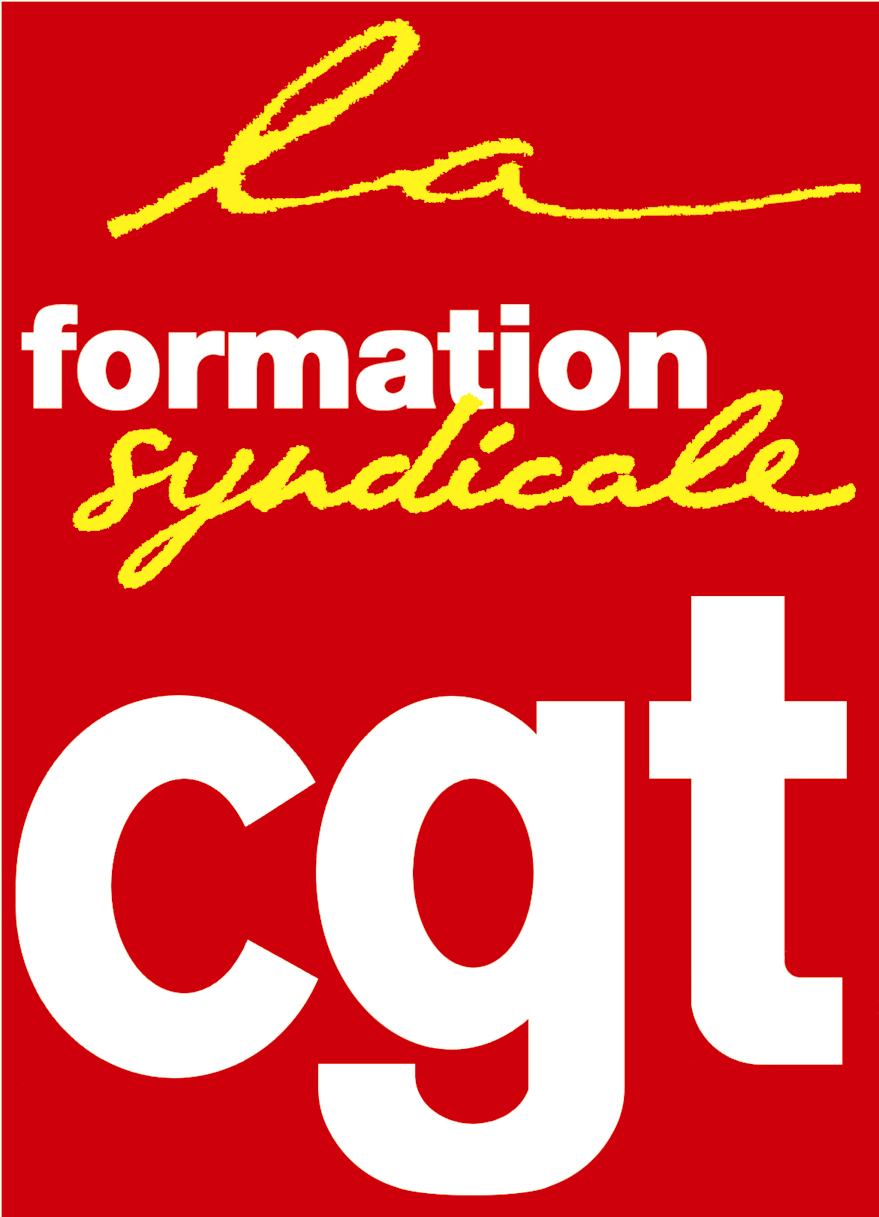 